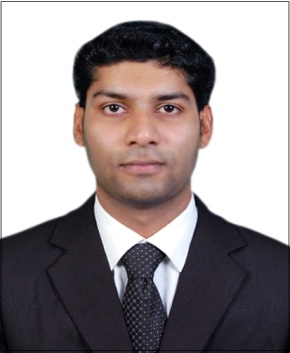  JOSEPH Josepf.363759@2freemail.comPROFESSIONAL SUMMERYHighly motivated Logistics Coordinator adaptable to evolving logistics technology to facilitate the shipping process, Proficient in customer support and efficient problem solving. Cantered on meeting client expectation while quality standards to ensure timely delivers. ACADEMIC QUALIFICATIONSMaster of Business Administration- Shipping and Logistics Management from AMET University Business School, India (2014)Bachelor’s degree in Computer Application from Manipal University, IndiaEXPERIENCE International Shipping Bureau 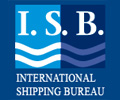 Logistics Coordinator                                                                             October 2014 to October 2016                                                                                         Liaison with different departments (Marketing, Operation and Documentation)within the company to facilitate shipmentsCustomer and Sales Support in order to satisfy their shipping needsResponsible for Customer service issuesHandling of documentation during freight processesIn charge of the day to day operations of the transport departmentManaging and monitoring of drivers and liaising with the line managersTimely arrangement of vehicles & containers for stuffing of ShipmentsShipments tracking from the Load port to destination port and confirm from Buyer also on timely deliveryProvided accurate shipping reports to senior managersProvided updated shipment information to the customers and department headPrepared all required shipping documentsRELATED EXPERIENCE 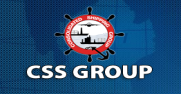 Internship | Consolidated Shipping Services India Pvt. Ltd                                                                       Worked in documentation, operations and sales department. Preparing the statements and calculating the expenses for imports and exports.Documentation for export/import, filing of Shipping Bill and Bill of Entry.Apply required certificates from different department for shipments (plant quarantine, Insurance, Country of origin, Health certificate, Fumigation)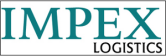   Impex Services India Pvt. Ltd     Worked in customer and sales support division, got the opportunity to interact with loyal clients.Supervise warehouse activities, organizing the moving and storage of boxes and pallets.Making sure products are picked and stacked to the highest standards.ACADEMIC PROJECT“An empirical study on cold chain management in India”    The objectives of the project are as follows:To know the history of cold chain management development in India.To know the opportunities and challenges facing traders and Logisticians who involves in cold chain management in India.KEY SKILLS AND COMPETENCIESExperienced with using relevant software program to track delivers Strong organizational skills especially in high-pressure situationsExcellent customer service skills including the ability to resolve issues Ability to work well in team settingsGood interactive & communication skills Familiar with MS officePositive attitude with excellent time management skillsAREAS OF INTERESTInternational tradingFreight forwardingShip Chartering and ManagementProject cargo and dangerous goods handling 